................................................................                                                 ......................, le ......................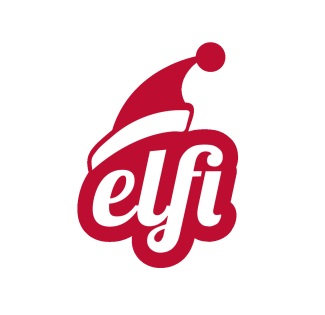 Prénom, Nom et adresse du consommateur					le lieu, la dateSANTA Piotr ZielawskiUl. Rejtana 1205-126, NieporętLETTRE D’ANNULATION D’UN CONTRAT DE VENTECONCLU PAR CORRESPONDANCEJe déclare que, conformément aux dispositions des articles L. 121-20 et L. 121-5 du Code de la consommation) J’annule la vente nr ............ (le numéro de la commande) conclue le .................... (la date) concernant l’acquisition du produit:Le nom du produit: …………………………Le numéro de la commande: …………………Le montant: ……………………..Je vous prie de me rembourser le montant sur le compte bancaire numéro: ..............................                                                                                                       Signature du consommateur
